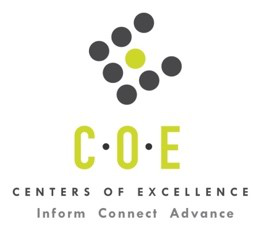 Labor Market Analysis for Program RecommendationIntegrated Health and Wellness OccupationsSkyline CollegePrepared by the San Francisco Bay Center of Excellence for Labor Market ResearchAugust 2023RecommendationBased on all available data, there appears to be an “undersupply” of Integrated Health and Wellness workers compared to the demand for this cluster of occupations in the Bay region and in the Mid-Peninsula sub-region (San Francisco, San Mateo counties). There is a projected annual gap of about 455 students in the Bay region and 127 students in the Mid-Peninsula Sub-Region. In addition, Skyline college reports that "...many of our students are already practitioners of some type, massage, Reiki, herbalism etc… who are looking for an additional area of practice to add to their business." This means that there is no real need to calculate the difference (or gap) between occupational demand and supply of graduates, in order to determine if there is a need for the new program, since most students in this program are not entering the labor market but are already employed and seeking skills development.IntroductionThis report provides student outcomes data on employment and earnings for TOP 1299.00 - Other Health Occupations programs in the state and region. It is recommended that these data be reviewed to better understand how outcomes for students taking courses on this TOP code compare to potentially similar programs at colleges in the state and region, as well as to outcomes across all CTE programs at Skyline College and in the region.This report profiles Integrated Health and Wellness Occupations in the 12 county Bay region and in the Mid-Peninsula sub-region for a proposed new program at Skyline College. Labor market information (LMI) is not available at the eight-digit SOC Code level for either Fitness and Wellness Coordinators (11-9179.01) or Spa Managers (11-9179.02), therefore, the data shown in Tables 1 and 2 is for Personal Service Managers, All Other (at the six digit SOC level) and likely overstates demand for both Fitness and Wellness Coordinators and Spa Managers. Personal Service Managers, All Other (11-9179): All personal service managers not listed separately.
  Entry-Level Educational Requirement: Bachelor’s degree
  Training Requirement: None
  Percentage of Community College Award Holders or Some Postsecondary Coursework: NA%Health Education Specialists (21-1091): Provide and manage health education programs that help individuals, families, and their communities maximize and maintain healthy lifestyles. Collect and analyze data to identify community needs prior to planning, implementing, monitoring, and evaluating programs designed to encourage healthy lifestyles, policies, and environments. May serve as resource to assist individuals, other health professionals, or the community, and may administer fiscal resources for health education programs. Excludes “Community Health Workers” (21-1094).
  Entry-Level Educational Requirement: Bachelor’s degree
  Training Requirement: None
  Percentage of Community College Award Holders or Some Postsecondary Coursework: 24%Healthcare Practitioners and Technical Workers, All Other (29-9099): All healthcare practitioners and technical workers not listed separately.
  Entry-Level Educational Requirement: Postsecondary nondegree award
  Training Requirement: None
  Percentage of Community College Award Holders or Some Postsecondary Coursework: NA%Occupational DemandTable 1. Employment Outlook for Integrated Health and Wellness Occupations in Bay RegionTable 2. Employment Outlook for Integrated Health and Wellness Occupations in Mid-Peninsula Sub-regionJob Postings in Bay Region and Mid-Peninsula Sub-RegionTable 3. Number of Job Postings by Occupation for latest 12 months (Aug. 2022 - July 2023)Table 4a. Top Job Titles for Integrated Health and Wellness Occupations for latest 12 months                  (Aug. 2022 - July 2023) - Bay RegionTable 4b. Top Job Titles for Integrated Health and Wellness Occupations for latest 12 months                   (Aug. 2022 - July 2023) - Mid-Peninsula Sub-RegionIndustry ConcentrationTable 5. Industries hiring Integrated Health and Wellness Workers in Bay RegionTable 6. Top Employers Posting Integrated Health and Wellness Occupations in Bay Region and Mid-Peninsula Sub-Region (Aug. 2022 - July 2023)Educational SupplyThere is one (1) community college in the Bay Region and Mid-Peninsula Sub-Region issuing four (4) awards on average annually (last 3 years ending 2021-22) on TOP 1299.00 - Other Health Occupations. Table 7. Community College Awards on TOP 1299.00 - Other Health Occupations in Bay RegionGap AnalysisBased on the data included in this report, there is a large labor market gap in the Bay region with 459 annual openings for the Integrated Health and Wellness occupational cluster and four (4) annual (3-year average) awards for an annual undersupply of 455 students. In the Mid-Peninsula Sub-Region, there is also a gap with 131 annual openings and four (4) annual (3-year average) awards for an annual undersupply of 127 students.In addition, Skyline college reports that "...many of our students are already practitioners of some type, massage, Reiki, herbalism etc… who are looking for an additional area of practice to add to their business." This means that there is no real need to calculate the difference (or gap) between occupational demand and supply of graduates, in order to determine if there is a need for the new program, since most students in this program are not entering the labor market but are already employed and seeking skills development.Student OutcomesTable 8. Four Employment Outcomes Metrics for Students Who Took Courses on TOP 1299.00 - Other Health OccupationsSkills, Certifications and EducationTable 9. Top Skills for Integrated Health and Wellness Occupations in Bay Region (Aug. 2022 - July 2023)Table 10. Certifications for Integrated Health and Wellness Occupations in Bay Region (Aug. 2022 - July 2023)Table 11. Education Requirements for Integrated Health and Wellness Occupations in Bay RegionMethodologyOccupations for this report were identified by use of job descriptions and skills listed in O*Net. Labor demand data is sourced from Lightcast occupation and job postings data. Educational supply and student outcomes data is retrieved from multiple sources, including CCCCO Data Mart and CTE Launchboard.SourcesO*Net Online
Lightcast
CTE LaunchBoard www.calpassplus.org
Launchboard
Statewide CTE Outcomes Survey
Employment Development Department Unemployment Insurance Dataset
Living Insight Center for Community Economic Development
Chancellor’s Office MIS systemContactsFor more information, please contact:Leila Jamoosian, Research Analyst, for Bay Area Community College Consortium (BACCC) and Centers of Excellence (COE), leila@baccc.netJohn Carrese, Director, San Francisco Bay Center of Excellence for Labor Market Research, jcarrese@ccsf.edu or (415) 267-6544Occupation2021 Jobs2026 Jobs5-yr Change5-yr % Change5-yr Total OpeningsAnnual Openings25% Hourly EarningMedian Hourly WagePersonal Service Managers,    All Other3894506116%23848$18$22Health Education Specialists2,2462,46121510%1,479296$26$35Healthcare Practitioners and Technical Workers, All Other1,3401,46812810%576115$26$34Total3,9764,37940410%2,293459Source: Lightcast 2022.3Source: Lightcast 2022.3Source: Lightcast 2022.3Source: Lightcast 2022.3Source: Lightcast 2022.3Source: Lightcast 2022.3Source: Lightcast 2022.3Source: Lightcast 2022.3Source: Lightcast 2022.3Bay Region includes: Alameda, Contra Costa, Marin, Monterey, Napa, San Benito, San Francisco, San Mateo, Santa Clara, Santa Cruz, Solano and Sonoma CountiesBay Region includes: Alameda, Contra Costa, Marin, Monterey, Napa, San Benito, San Francisco, San Mateo, Santa Clara, Santa Cruz, Solano and Sonoma CountiesBay Region includes: Alameda, Contra Costa, Marin, Monterey, Napa, San Benito, San Francisco, San Mateo, Santa Clara, Santa Cruz, Solano and Sonoma CountiesBay Region includes: Alameda, Contra Costa, Marin, Monterey, Napa, San Benito, San Francisco, San Mateo, Santa Clara, Santa Cruz, Solano and Sonoma CountiesBay Region includes: Alameda, Contra Costa, Marin, Monterey, Napa, San Benito, San Francisco, San Mateo, Santa Clara, Santa Cruz, Solano and Sonoma CountiesBay Region includes: Alameda, Contra Costa, Marin, Monterey, Napa, San Benito, San Francisco, San Mateo, Santa Clara, Santa Cruz, Solano and Sonoma CountiesBay Region includes: Alameda, Contra Costa, Marin, Monterey, Napa, San Benito, San Francisco, San Mateo, Santa Clara, Santa Cruz, Solano and Sonoma CountiesBay Region includes: Alameda, Contra Costa, Marin, Monterey, Napa, San Benito, San Francisco, San Mateo, Santa Clara, Santa Cruz, Solano and Sonoma CountiesBay Region includes: Alameda, Contra Costa, Marin, Monterey, Napa, San Benito, San Francisco, San Mateo, Santa Clara, Santa Cruz, Solano and Sonoma CountiesOccupation2021 Jobs2026 Jobs5-yr Change5-yr % Change5-yr Total OpeningsAnnual Openings25% Hourly EarningMedian Hourly WagePersonal Service Managers,     All Other1061221615%6212$18$28Health Education Specialists6186977913%43286$28$38Healthcare Practitioners and Technical Workers, All Other3093665718%16333$30$38Total1,0331,18515215%657131Source: Lightcast 2022.3Source: Lightcast 2022.3Source: Lightcast 2022.3Source: Lightcast 2022.3Source: Lightcast 2022.3Source: Lightcast 2022.3Source: Lightcast 2022.3Source: Lightcast 2022.3Source: Lightcast 2022.3Mid-Peninsula Sub-Region includes: San Francisco, San Mateo CountiesMid-Peninsula Sub-Region includes: San Francisco, San Mateo CountiesMid-Peninsula Sub-Region includes: San Francisco, San Mateo CountiesMid-Peninsula Sub-Region includes: San Francisco, San Mateo CountiesMid-Peninsula Sub-Region includes: San Francisco, San Mateo CountiesMid-Peninsula Sub-Region includes: San Francisco, San Mateo CountiesMid-Peninsula Sub-Region includes: San Francisco, San Mateo CountiesMid-Peninsula Sub-Region includes: San Francisco, San Mateo CountiesMid-Peninsula Sub-Region includes: San Francisco, San Mateo CountiesOccupationBay RegionMid-PeninsulaHealth Education Specialists1,818421Personal Service Managers, All Other1,184190Healthcare Practitioners and Technical Workers, All Other5415Source: LightcastSource: LightcastSource: LightcastTitleBayTitleBaySalon Managers364Wellness Coordinators45Assistant Salon Managers258Health and Wellness Coaches41Health Educators119Health and Wellness Managers37Clinical Educators108Spa Supervisors36Lactation Consultants103Health Coaches32Nurse Educators89Master Gardeners31Registered Nurse Educators89Health Education Specialists28Fitness Managers84Health Care Specialists27Health and Wellness Directors52Wellness Specialists25Source: LightcastSource: LightcastSource: LightcastSource: LightcastTitleMid-PeninsulaTitleMid-PeninsulaSalon Managers47Health Education Specialists14Health Educators34Fitness Managers13Assistant Salon Managers32Health and Wellness Coaches12Lactation Consultants31Stroke Coordinators11Registered Nurse Educators23Prevention Educators8Clinical Educators20Studio Managers8Nurse Educators19Community Health Educators7Wellness Coordinators19Health Advisors7Health Coaches15Health and Wellness Managers6Source: LightcastSource: LightcastSource: LightcastSource: LightcastIndustry - 6 Digit NAICS (No. American Industry Classification) CodesJobs in Industry (2021)Jobs in Industry (2026)% Change (2021-26)% Occupation Group in Industry (2022)Local Government, Excluding Education and Hospitals38342711%9%HMO Medical Centers40245012%9%General Medical and Surgical Hospitals383369-4%8%Hospitals (Local Government)19629149%6%Offices of Physicians (except Mental Health Specialists)14415911%3%Beauty Salons182155-15%3%State Government, Excluding Education and Hospitals166149-10%3%Federal Government, Civilian, Excluding Postal Service139137-2%3%Fitness and Recreational Sports Centers8714364%3%Other Individual and Family Services10515447%3%Source: Lightcast 2022.3Source: Lightcast 2022.3Source: Lightcast 2022.3Source: Lightcast 2022.3Source: Lightcast 2022.3EmployerBayEmployerMid-PeninsulaGreat Clips554Great Clips62Kaiser Permanente142Kaiser Permanente38Sutter Health120Sutter Health34Supercuts72University of California32University of California67Supercuts17Clinical Management Consultants61Mission Neighborhood Health Center10Source: LightcastSource: LightcastSource: LightcastSource: LightcastCollegeSubregionAssociate DegreeHigh unit CertificateLow unit CertificateTotalSan FranciscoMid-Peninsula0044Total0044Source: Data MartSource: Data MartSource: Data MartSource: Data MartSource: Data MartSource: Data MartNote: The annual average for awards is 2019-20 to 2021-22.Note: The annual average for awards is 2019-20 to 2021-22.Note: The annual average for awards is 2019-20 to 2021-22.Note: The annual average for awards is 2019-20 to 2021-22.Note: The annual average for awards is 2019-20 to 2021-22.Note: The annual average for awards is 2019-20 to 2021-22.Metric OutcomesBay        All CTE ProgramsSkyline All CTE ProgramsState 1299.00Bay 1299.00Mid-Peninsula 1299.00Skyline 1299.00Students with a Job Closely                  Related to Their Field of Study74%74%75%75%88%N/AMedian Annual Earnings for SWP          Exiting Students$53,090$48,369$34,285$48,541$54,176$89,915Median Change in Earnings for SWP      Exiting Students24%13%20%16%32%N/AExiting Students Who Attained the           Living Wage54%30%47%45%42%100%Source: Launchboard Strong Workforce Program Median of 2018 to 2021.Source: Launchboard Strong Workforce Program Median of 2018 to 2021.Source: Launchboard Strong Workforce Program Median of 2018 to 2021.Source: Launchboard Strong Workforce Program Median of 2018 to 2021.Source: Launchboard Strong Workforce Program Median of 2018 to 2021.Source: Launchboard Strong Workforce Program Median of 2018 to 2021.Source: Launchboard Strong Workforce Program Median of 2018 to 2021.SkillPostingSkillPostingNursing774Risk Management167Cosmetology474Clinical Practices161Health Education292Public Health149Mental Health247Health And Wellness Coaching144Acute Care212Pediatrics138Clinical Nursing208Adult Education136Marketing199Cardiopulmonary Resuscitation (CPR)127Quality Improvement196Bilingual (Spanish/English)123Clinical Experience184Performance Improvement122Medical Records172Nurse Education121Source: LightcastSource: LightcastSource: LightcastSource: LightcastCertificationPostingCertificationPostingRegistered Nurse (RN)760Personal Trainer Certification68Barber License472Licensed Vocational Nurse (LVN)66Basic Life Support (BLS) Certification446Board Certified/Board Eligible65Valid Driver's License282Pediatric Advanced Life Support (PALS)64Cardiopulmonary Resuscitation           (CPR) Certification183Neonatal Resuscitation Program Certification (NRP)48Advanced Cardiovascular Life         Support (ACLS) Certification142Registered Dietitian (RD/RDN)45International Board Certified          Lactation Consultant (IBCLC)95Certified First Responder (CFR)38First Aid Certification75Combat Lifesaver38Clinical Nurse Specialist (CNS)72Licensed Practical Nurse (LPN)37Automated External Defibrillator        (AED) Certification69Nurse Practitioner (APRN-CNP)34Source: LightcastSource: LightcastSource: LightcastSource: LightcastEducation LevelJob Postings% of TotalHigh school or GED45120%Associate degree23010%Bachelor's degree & higher1,62370%Source: LightcastSource: LightcastSource: LightcastNote: 49% of records have been excluded because they do not include a degree level. As a result, the chart above may not be representative of the full sample.Note: 49% of records have been excluded because they do not include a degree level. As a result, the chart above may not be representative of the full sample.Note: 49% of records have been excluded because they do not include a degree level. As a result, the chart above may not be representative of the full sample.